To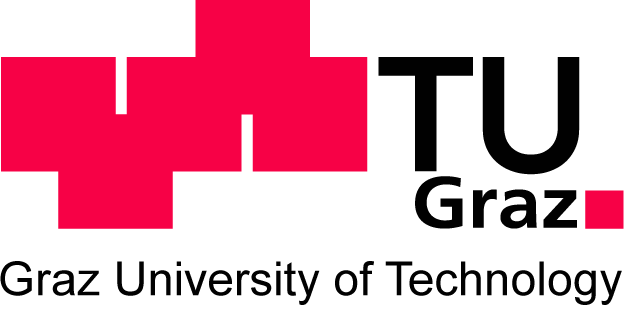 Research & Technology HouseMandellstraße 9/II, 8010 Graze-mail: ft-haus@tugraz.at Fax: 0316 873 106032Application form for a research grant funded by the Styrian Economic ChamberSTUDENT:Please provide exact details. If you do not have an answer to a particular question, please leave the respective field empty. The deadline for applications for the academic year 2023/2024 is 20th October 2023. In the event of any queries arising concerning the application form, please send an e-mail to forschungsstipendien@wkstmk.at. Required attachmentsApplicant’s curriculum vitae (in tabular form)Photo of the applicant (*.jpg or *.png file)Content description of the diploma/master thesis (1 page max.)Declaration of consent, signed by the applicantStatement of support by the supervisor(s)Statement of support by the cooperation partner(s), in case of cooperation with third parties (esp. companies) as part of the diploma/master thesisEligibility requirementsI herewith apply for a research grant funded by the Styrian Economic Chamber (WKO) for my current master/diploma thesis (current: started in the academic year 2022/2023). I acknowledge that the research grant is awarded in the context of the private sector by a panel consisting of three representatives of the Styrian Economic Chamber and one representative each of the Styrian universities/universities of applied sciences. There is no legal claim to a research grant and it is awarded regardless of the social need of the applicant. In case of receiving a research grant, I intend to submit my possibly not yet completed thesis for appraisal within a reasonable period of time.I moreover commit myself to being available for photographs and video recordings concerning my diploma/master thesis for appraisal within the context of events. These will be used for print media and, if necessary, (social) media coverage, and will be published within the framework of digital and analogue publications and on the websites of the Economic Chamber organisation and the participating institutions of higher education.In case I am awarded a research grant, I authorise the Styrian Economic Chamber and their related entities (particularly professional groups) to gratuitously but not exclusively use passages and images I selected from my diploma/master thesis for public relations regarding all relevant exploitation methods. This also means that the selected contents can be adapted without my approval (especially for the purpose of media-compatible preparation). At the same time, I guarantee that no third parties are entitled to these passages and images, and that the above-mentioned entitlement will not violate the rights of third parties. In case the Styrian Economic Chamber and/or its related entities (particularly professional groups) are interested in a usage beyond the exploitation right mentioned above, I agree in principle to negotiate a usage agreement. I am not obliged to do so if this conflicts with any third-party rights, especially projects in context with my diploma/master thesis.In case I terminate the elaboration of my diploma/master thesis, I will submit an immediate written notification to my supervising tutor as well as to the Vice Rector for Research by way of the Research & Technology House, since the research grant payments will then be discontinued and any partial amounts received so far will have to be refunded instantly. Changing the supervising tutor will lead to losing the research grant. The provision of incorrect data in the course of the application may result in exclusion from participation.Declaration of consent and privacyI am aware that my personal data (name, photos, videos, e-mail address, postal address, phone number) are published and shared for the purposes of carrying out the research grant programme of the Styrian Economic Chamber and awarding the grants (publication channels such as online media, print media, social media channels in the form of videos and photos) and networking among all involved persons and groups (Styrian institutions of higher education and media) as well as passed on to the company charged with the video shooting.Sending informationThe Styrian Economic Chamber would like to keep the grant holders updated regarding current events and activities following the completion of the research grant programme. Sending this information requires the Styrian Economic Chamber to obtain your explicit consent.I agree to receiving e-mails and information from the Styrian Economic Chamber, for example in the form of newsletters, other mailings or postal material about the participation in events or cooperative projects following the completion of the research grant programme of the Styrian Economic Chamber. Privacy policy of the Styrian Economic ChamberYour data will be stored for seven years following the completion of the research grant programme of the Styrian Economic Chamber. According to valid law, you are entitled, among others, (i) to check whether and what personal data we have stored about you and to receive copies of these data, (ii) to request the rectification, integration or cancellation of your personal data that are incorrect or not processed in a legally compliant manner, (iii) to demand us to limit the processing of your personal data, (iv) to object to processing your personal data under certain circumstances or revoke previously given consent for processing, whereby such revocation does not affect the lawfulness of the processing preceding the revocation, (v) to request data portability, (vi) to get to know the identity of third parties to whom your personal data are transmitted and (vii) to file an appeal to the data protection authority. In case of any questions or concerns related to the processing of personal data, please contact us under:Wirtschaftskammer SteiermarkInstitut für Wirtschafts- und StandortentwicklungKörblergasse 111-113, 8010 GrazT: +43 (0) 316 601-796E: forschungsstipendien@wkstmk.at Statement of supportSUPERVISOR:In case the diploma/master thesis for appraisal is supervised by more than one person, please ask all supervisors to fill in a statement of support each. In the event of any queries arising, please send an e-mail to forschungsstipendien@wkstmk.at. I herewith explicitly support this application and confirm that I will personally supervise the thesis and that it is authored under my instruction. Moreover, I acknowledge that in case of a positive panel decision, the granted allowance for my department shall be refunded in full in case my supervision is terminated. Privacy policy of the Styrian Economic ChamberI am aware that I will be contacted (via e-mail, mail, phone, etc.) by the Styrian Economic Chamber and the involved institutions of higher education concerning the implementation of the research grant programme of the Styrian Economic Chamber for information and organisation purposes (e.g. invitations).Your data will be stored for seven years following the completion of the research grant programme of the Styrian Economic Chamber. According to valid law, you are entitled, among others, (i) to check whether and what personal data we have stored about you and to receive copies of these data, (ii) to request the rectification, integration or cancellation of your personal data that are incorrect or not processed in a legally compliant manner, (iii) to demand us to limit the processing of your personal data, (iv) to object to processing your personal data under certain circumstances or revoke previously given consent for processing, whereby such revocation does not affect the lawfulness of the processing preceding the revocation, (v) to request data portability, (vi) to get to know the identity of third parties to whom your personal data are transmitted and (vii) to file an appeal to the data protection authority. In case of any questions or concerns related to the processing of personal data, please contact us under:Wirtschaftskammer SteiermarkInstitut für Wirtschafts- und StandortentwicklungKörblergasse 111-113, 8010 GrazT: +43 (0) 316 601-796E: forschungsstipendien@wkstmk.at Statement of supportCooperation partner:In case the diploma/master thesis for appraisal is created in cooperation with third parties, e.g. by order of a company, a statement of support by the cooperation partner is required. In the event of any queries arising, please send an e-mail to forschungsstipendien@wkstmk.at. I hereby confirm that this application is agreed with us and that it has our explicit support.Privacy policy of the Styrian Economic ChamberI am aware that I will be contacted (via e-mail, mail, phone, etc.) by the Styrian Economic Chamber and the involved institutions of higher education concerning the implementation of the research grant programme of the Styrian Economic Chamber for information and organisation purposes (e.g. invitations).Your data will be stored for seven years following the completion of the research grant programme of the Styrian Economic Chamber. According to valid law, you are entitled, among others, (i) to check whether and what personal data we have stored about you and to receive copies of these data, (ii) to request the rectification, integration or cancellation of your personal data that are incorrect or not processed in a legally compliant manner, (iii) to demand us to limit the processing of your personal data, (iv) to object to processing your personal data under certain circumstances or revoke previously given consent for processing, whereby such revocation does not affect the lawfulness of the processing preceding the revocation, (v) to request data portability, (vi) to get to know the identity of third parties to whom your personal data are transmitted and (vii) to file an appeal to the data protection authority. In case of any questions or concerns related to the processing of personal data, please contact us under:Wirtschaftskammer SteiermarkInstitut für Wirtschafts- und StandortentwicklungKörblergasse 111-113, 8010 GrazT: +43 (0) 316 601-796E: forschungsstipendien@wkstmk.at Personal data:Last name:First name(s): Academic degree:prefix titles:suffix titles: Postal address:
Street, house number, postcode and city E-mail: Phone:Account details: IBAN:BIC:Study programme data: Matriculation no.: Study programme no.:Study programme: 
Diploma or master programme, teacher trainingDiploma: Master: Teacher training (subjects): Diploma/master thesis: (Working) title of the diploma/master thesis:Three keywords concerning the diploma/master thesis:Cooperation partner: To be filled in in case of cooperation with third parties (esp. companies) as part of the diploma/master thesis.Place, dateStudent’s signatureSupervisor:Last name:First name(s): Academic degree:prefix titles:suffix titles: Institute/study programme:Postal address:
Street, house number, postcode and city E-mail: Phone:Place, dateSupervisor’s signatureCooperation partner:Company/Institution:Contact person: Last name:First name(s): Academic degree:prefix titles:
suffix titles: Postal address:
Street, house number, postcode and cityE-mail: Phone:Place, dateCooperation partner’s signature and company stamp